Міністерство освіти і науки України                             Тернопільське вище професійне училище			технологій та дизайну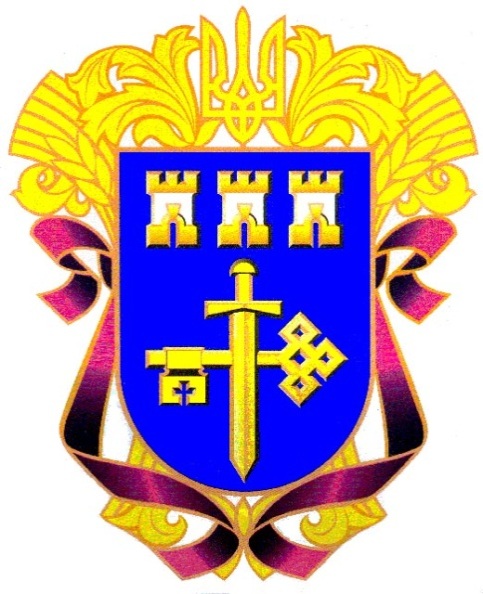 Методична краєзнавчо-пошукова робота з історії України на тему:«Замки та палаци Тернопільщини».	Викладача суспільних 			     	дисциплін ТВПУ ТД Гунька С.О.Тернопіль - 2010               План.Вступ. Історія розвитку проблематики питання про розбудову замково-фортифікаційної та палацово-паркової спадщини Тернопільщини.Особливості будівництва та стану збереження замкових комплексів нашого краю.Садибно-палацові та паркові центри сучасного Тернопілля.Висновки.Використана література.“Тернопільщина є одним із найбільших музеїв у світі під відкритим небом, музеїв, створених самим Богом. Тут збереглася третина всіх замків і фортець України, тут захоплюють своєю величчю і старовиною   численні  архітектурні  пам’ятки – церкви, монастирі, палаци, замки” (Володимир Данилейко,  науковий  співробітник   Національного заповідника  “Замки Тернопілля” ).Вступ. У всіх сучасних путівниках нашу область називають «країною замків та печер». Дійсно на теренах нашої області статистично налічується 1315 пам’яток містобудування та архітектури, серед яких – 180 національного значення. За часів незалежності були утворені та діють два державних історично-архітектурних заповідники – Кременецько-Почаївський та у місті Бережанах, а також Національний заповідник «Замки Тернопілля» в місті Збараж. На балансі заповідників знаходиться 40 пам’яток архітектури, у тому числі 24 пам’ятки національного значення. Фактично наш край має 24 замки та фортеці і 9 знаних палаців та садиб, деякі з яких  із старовинними парками.	Пам’ятки архітектури, що залишили нам зодчі минулих епох, становлять вагому частину багатої культурної спадщини України. Вони справжні свідки життя народу і розвитку його національної культури. Їм належить важлива інформативна роль щодо пізнання історії краю через властивий тільки їм емоційний вплив на людей, а тому й особливе значення у вихованні почуття патріотизму та відданості своїй землі серед молоді і всього соціуму.											Вивчення народних традицій в архітектурі, її взаємозв'язок із навколишньою природою, аналіз художнього естетичного світу, створеного нашими предками протягом багатьох століть, без сумніву, допомагають у вирішенні актуальних завдань сьогодення, пов’язаних з формуванням національно визначеного світобачення зі збереженням індивідуально-автохтонних рис закладених поселень  у поєднанні зі створенням належних комфортних умов життя для сучасників з допомогою новітніх технологій.		На території сучасної Тернопільщини є багато історично-архітектурних пам’яток, серед яких особливе місце займають оборонні споруди, а саме – замки. Замки на теренах Тернопільщини зводились віддавна, переважно власниками місцевостей під їхнім керівництвом силами жителів, що їм належали. Фактично тернопільський степ був початком так званого Дикого Поля, тобто природньою межею між лісом  та степом. Ліс поволі відступав, перетворюючись на широкі поля з гарними селами вздовж доріг чи по яругах, які через своє розташування інколи нагадували маленькі фортеці, щомиті готові до захисту власного мікросвіту. Під час нападу ворогів, особливо монголо-татар хана Батия, найдавніші, переважно дерев’яні, замки зазнали руйнувань і занепаду.											А тому в XIV-XV ст. на Тернопільщині наново відбудували 8  замків. А у XVI – XVII ст. на теренах нашої області було зведено 27 замків. Більшість оборонних споруд Тернопільщини, які будувалися в XVI – XVIII ст., зводились на місці древніх городищ або дерев'яних укріплень (замків) минулих епох (замки в смт. Микулинці, м. Кременці). Як правило, згодом навколо них виникали нові поселення. І це було не випадково, адже при цьому враховувались не лише природні особливості території, але й соціально-економічні чинники, які впроваджувалися в залежності від політичних та історичних подій (війн, пограбувань, зміни кордонів між державами). Таким чином, з часом на місці окремих оборонних споруд виникали великі поселення - міста, що сприяло освоєнню навколишніх ландшафтів та зростанню антропогенно-цивілізаційного впливу на них (Теребовля, Збараж, Бережани,  Бучач, Тернопіль).						Зрозуміло, що замки переважно  споруджували на високих пагорбах, скелях, у місцях, важкодоступних для ворогів (замки в містах Кременець, Теребовля, Бучач). Руїни цих замків і зараз нагадують про мужніх захисників своєї землі і є мальовничою окрасою навколишніх ландшафтів. Але було також чимало оборонних споруд, які зводились у місцях рівнинних, заболочених або оточених водою (Бережанський, Збаражський, Гримайлівський та інші). Вони вже робилися з природнього каменю, краще обладнувалися і мали по кутах,  у стінах по кілька веж, а по фасаду доповнювалися редутами, ровами з водою. 	Будівництво такої великої кількості замків у XVI-XVII ст. на Тернопільщині було закономірним, оскільки регіон Поділля  за своїм геополітичним положенням часто опинявся в епіцентрі політичних і військових змагань великих держав тодішньої Європи й Азії. На предковічно українських теренах Західного Поділля, що належали Галицькій та Волинській землям-княжінням, перетинались інтереси України-Русі, Польської держави, Угорщини, Литви, Золотої Орди, північно-східних руських земель, держав Причорномор’я. Війни, що супроводжували історію краю, змушували краян будувати досконалі оборонні споруди.											Під час національно-визвольної війни під проводом Б.Хмельницького багато замків було зруйновано. Але найбільших руйнувань замки зазнавали під час нападів турків та кримських татар. У подальшому мали місце організовані руйнування замків з боку держав, що встановлювали своє панування над краєм. Так, у часи Австро-Угорщини окремі замки були розібрані до основи (у Тернополі, Ягільниці Чортківського району).	 У XVIII ст. замки майже не відбудовувалися. Укріплення перероблялися на фабрики сукна і селітри або на житлові приміщення для резиденцій новоявлених власників. Серед замків, що збереглися до ХХ ст. на території Тернопільщини найвизначнішими є – Теребовлянський, Збаразький, Кременецький, Бучацький. 										Хоч більшість замків збереглися в пошкодженому стані, але їх велич і краса, що поєднувалися з природними краєвидами, завжди привертали до себе увагу. І це не випадково, адже народні майстри минулого будували їх з відчуттям гармонії з рельєфом, пейзажем навколишньої місцевості в поєднанні з фортифікаційними перевагами над можливим ворогом. 	Руїни стародавніх замків, костели і кляштори, церкви, ратуші, палаци, музеї тощо - все це було об’єктами туризму і рекреації ще за часів Польщі.				1. Однією з найдавніших споруд, з якою пов’язана перша письмова згадка про Тернопіль, є замок, який був зведений у районі давньоруського городища Сопільче, повністю знищеного ордами хана Батия в середині ХІІІ ст.. У 1540 р. за волею польського короля Сигізмунда І під керівництвом нового власника краківського гетьмана Яна Тарновського почалося будівництво замку, яке тривало вісім років (походження назви міста в радянські часи пов’язувалося з «терновим полем», хоча воно зберігає неправильне транслітероване прізвище свого засновника, адже поляки називають місто Тарнополем). Будівництво фортеці, що височіла на лівому березі створеного на той час на Сереті величезного ставка, завершилося в 1548 р. зведенням мурів прямокутного в плані дитинця з кутовими вежами і наданням Тернополю магдебурзького права. Фортеця була оточена ровом і валом з дерев’яним частоколом. До двох’ярусних в’їзних воріт з боку міста, що розросталося на пагорбі, вів звідний міст над ровом. Замок за свою історію зазнав багатьох руйнувань. Знищений у 1675 р. турецькими завойовниками, замок тривалий час залишався у руїнах і лише на початку XIX ст. із ініціативи шляхтича Ф. Коритовського був перебудований на палац. Особливістю забудови замку є й те, що від берега палац має 3 поверхи, а від озера – 5. У роки світових воєн споруда була значною мірою зруйнована і реставрована в сучасному вигляді лише у 1951 р.							До найдавніших оборонних споруд краю належить Бережанський замок-фортеця. Замковий комплекс побудований у 1534-1554 рр. під керівництвом хазяїна цих місць коронного хорунжого Миколи Сенявського. Кам’яний замок, споруджений у Бережанах за ново голландською системою за проектом француза Г.-Л. де Боплана, був розташований на острові р. Золота Липа, оточений міцними стінами, які мали до шести метрів завтовшки та п’ять веж-бастіонів великого розміру. Він був міцною твердинею свого часу. У східній частині був побудований палац. Незважаючи на те, що замок створювався протягом декількох будівельних періодів з участю італійських майстрів, у його плануванні, архітектурних формах і деталях проглядається зв’язок з вітчизняною архітектурою. Бережанський замок – одна з найвидатніших пам’яток оборонної архітектури України епохи ренесансу, яка частково збереглася до наших часів.			Одним з найвідоміших в області є Бучацький замок, відомий з XIV століття. Розташований на вершині високого скелястого плоскогір’я, яке різко спадає до ріки. Незважаючи на пошкодження, замок виглядає цілісною та лаконічною спорудою.	Вперше про замок згадується у 1379 р.. Найстаріша, північна частина фортеці, лежить на трикутному мисі над Стрипою, збудована з червоного та світлого пісковику з вапном. Польські дослідники вважають, що цей фрагмент замку зберігся ще з останньої чверті XIV ст., на що вказують товсті і колись досить високі оборонні мури товщиною більше 3 м. Замок багато разів руйнувався, але завжди потім відбудовувався. У XVII ст. замок пережив багато штурмів козаків, татар та турків, завжди даючи надійний захист місцевим жителям. У 1672 р., Бучач взяли в облогу татари та турки під проводом Магомета IV. А так, як власника міста в той час не було, обороною замку керувала його дружина - Тереза Потоцька. Дізнавшись, що твердинею управляє жінка, татари, за легендою, зняли облогу. У 1676 р. фортецю зруйнували турки, але Ян Потоцький швидко підняв замок з руїн, про що свідчить опис 1684 р. Писемні джерела середини XVIII ст. згадують укріплення у Бучачі, як вже покинуті та занедбані. 1772 р. місто потрапило під володіння Австрії  і, як і більшість українських замків, фортеця в Бучачі за Австро-Угорщини занепала. В XIX ст. було розібрано оборонні мури, а каміння продали як будівельний матеріал. Фрагменти замку, що існують у наш час, потребують більш поважного до себе ставлення та, можливо, реставрації або консервації.		У селі Буданів Теребовлянського району на мальовничих берегах Серету у 1550 р. на місці поселення Скоморось за наказом галицького воєводи Якуба Будзановського було побудовано дерев’яну фортецю. На його честь містечко, що виросло на схилах долини Серету, до 1946 р. називалося Будзанів. На рубежі ХVI-XVII ст. замок перебудували блоками і плитами з місцевого каменю і пісковику, що забезпечувало неприступність при облозі. Під час окупації Поділля Османською імперією турецькі війська хитрістю захопили фортецю і дуже зруйнували її. Пізніше тут був монастир Сестер милосердя, а за Польщі навіть проводилися відбудовні роботи. Але з 1956 р. на його території було відкрито психіатричну лікарню, що зберегло залишки кріпосних споруд, але через специфічність закладу практично повністю викреслили замок із переліку туристичних пам’яток. 					З початку XVI ст. став відомий замок у Залізцях. У деяких джерелах наводиться більш точна дата – 1516 р. Замок тут був закладений Мартином Кам’янецьким. Більше століття замок стояв на сторожі краю від турків та татар, але сам був знищений у козацьких битвах. За господарювання тут Вишневецьких та Потоцьких фортеця перетворюється на вишукану резиденцію. Саме звідси у 1603 році, Дмитро Самозванець (Лжедмитрій) лаштувався у похід на Москву, користуючись підтримкою господаря замку князя Костянтина Вишневецького. У плані фортеця чотиристороння, з бувшими тут свого часу кутовими чотириярусними вежами та брамою з підйомним мостом, перекинутим через рів з водою. Залишки рову теж ще можна де-не-де побачити. Житлові корпуси в замку розташовувались по периметру оборонних стін – північної і південної. У північно-західній частині комплексу з арковою в’їзною брамою (збереглася найкраще) розташовані двоярусні будинки-каземати. З корпусом з’єднувалась вежа (в плані – неправильний п’ятикутник). У північній частині був двоповерховий палац. Замок був дуже компактним – сторона прямокутника складала близько 60 м. Перебудовували фортецю кілька разів – у XVII-XVIII ст. Після того, як Потоцькі залишили Залізці, нові власники замку перетворюють фортецю на фабрику сукна, потім влаштовують у старовинних стінах броварню. Під час Першої світової споруда була сильно пошкоджена російською артилерією, інше розібрали місцеві мешканці (п’ятикутна башта з стрільницями та гербами). Зараз замок – це лише фрагменти стін та башт, густо порослі чагарниками.										Справжньою перлиною в колекції замків Тернопільщини вважається Збаразький, який з 1994 р. увійшов до складу Державного історико- архітектурного заповідника в місті Збараж, що у 2005 р. одержав статус Національного. Припускають, що назва Збараж виводиться від того, що це було «місце збирання військ». У IX-XII ст. тут мешкали слов’янські племена дулібів. Перша писемна згадка про місто над річкою Гнізна з’явилась 1211 р. У1241 р. його укріплення зруйнували монголо-татари. 1393 р. фортецю знову відбудували. Першими власниками були Федько Несвіцький (1434 р.) та його син Василь (1463 p.), який першим почав величати себе князем Збаразьким. У 1589 р. замок та городище Старий Збараж зруйнували татари.	 Новий замок вирішили закласти за 2 км вгору над заболоченою долиною річки Гнізни на вершині гори. В 1612 - 1631 pр. його розбудовою опікувались брати Христофор та Юрій Збаразькі. Для цього вони запросили архітектора Вінченцо Скамоці, але припускають, що основну будівничу роботу виконав нідерландець Генріх Ван Пеен. Замковий палац спорудили в 1612 – 1627 роках  як palazzo in forteca. У 1631 p. після смерті Ю. Збаразького власником став Ярема Вишневецький. Магнат перетворив фортецю на неприступну, оточив її земляними валами шириною 23 м, прибудував каземати з підземними ходами, збільшив кількість гармат. Замкова криниця сягає понад 70 м глибини. Після нещасливої для поляків битви під Пилявцями замок недовго належав козакам, але вже 1649 р. під його стінами відбулась грандіозна битва. Фортецю оточили 100-тисячна козацька та татарська армії. Під час шеститижневої оборони поляки активно використовували підземелля. Замок витримав облогу і дочекався допомоги короля Яна II Казимира. Результатом цієї військової кампанії стало підписання Зборівського договору (1649 р.). Саме під стінами Збаража загинув корсунський полковник С. Мрозовицький, оспіваний у народних піснях як Морозенко, а також був важко поранений Іван Богун. 1707 р. у Збаражі зупинявся цар Петро І у супроводі гетьмана Мазепи. Однак 1675 р. фортецю таки здобула і знищила турецька армія Ібрагіма ІІІишмана. Наступні руйнування стались у 1717 та 1734 pp. через напади російських військ. У середині XVII ст. замок перейшов у власність Потоцьких, а 1840 р. тут навіть влаштували цукровий завод. Перебудови під потреби виробництва знищили цілісність архітектури. Руйнування довершила пожежа 1896 р. Лише після багатьох років запустіння фортецю перетворили на музей та почали відбудовувати.												На південь від Бучачу на пагорбі над річкою Потічок у селі Золотий Потік зберігся регулярний замок, збудований брацлавським воєводою Стефаном Потоцьким на початку XVII ст., отримавши для містечка Загайполе в 1601 р. Магдебурзьке право. Донині збереглися три із чотирьох кутових веж з бійницями, ренесансна надбрамна вежа, прикрашена родовим гербом Потоцьких (Пилявою), двоповерховий прямокутний палац і південно-східний оборонний мур завтовшки до 2 м. З південного сходу замок охороняли рів і земляний вал. У 1676 р. фортеця була спалена турками. Неодноразово перебудовувався, перепродувався і до початку ХХ ст. став повністю житловим. Нині старий форпост використовують під місцеві майстерні.											Мальовничі краєвиди Кременецьких гір доповнені руїнами веж та фортечних мурів древнього замку на Замковій горі (висота 105 м) – пам’ятки давньоруського військового зодчества ХІ ст. у межах сучасного Кременця. Руїни замку займають верхню частину гори. Велична цитадель викликала у ворогів страх, і навіть хан Батий не наважився її штурмувати. В XIII-XIV ст. по краю стрімкої гори його оточили кам’яним муром. До наших днів збереглася квадратна в плані двоярусна надбрамна вежа з арковим готичним проїздом, вежа з боку міста і великі ділянки оборонних стін завтовшки 2-3 м і заввишки 8-12 м. З 1536 р. замок разом з Кременцем на 20 років перейшов подарунком у власність королеві Боні Сфорца. Саме вона остаточно перетворила фортецю на неприступну твердиню. Лише 1648 р. фортецю взяли козаки Максима Кривоноса. На згадку про поховану в Італії королеву Замкову гору стали йменувати Бона.  								Південні форпости Тернопілля з 1639 р. біля села Кривче на березі р. Циганка захищала прямокутна в плані кам’яна фортеця на кошти магнатів Контських. Її обороноздатність підсилювали 4 кутові шестигранні вежі та одна чотиригранна надбрамна, розташована в середній частині східного муру. Навпроти в’їзних воріт знаходився палацовий комплекс, прибудований до західного оборонного муру. Із трьох сторін (крім північної – стрімчатої) замок оточували широкі сухі рови. Захоплювався козаками та турками, був резиденцією Гойовських, на початку ХХ ст. замок відреставрували, а в 1946 р. для будівництва дороги були розібрані фортечні стіни і в’їзна вежа.		Трошки південіше до Дністра на високій стрімкій горі Стрілка над Збручем височить сірий грізний замок Гербуртів (1615 р.). Він являв собою оточений мурами чотирикутник із трьома кутовими вежами та однією надбрамною, складеними з місцевого пісковику. З найуразливішої північної сторони , що переходила у плато, замок захищали сухий рів, земляний вал, кам’яний мур і дві триярусні вежі. Фортеця оберігала Кудринці від частих татарських і волоських набігів (неподалік проходив Волоський шлях). Улітку 1648 р. замок захопили козаки Максима Кривоноса, а згодом неодноразово захоплювався турками. На початку XVIII ст. магнати Гуменецькі перебуду-вали його на палац-резиденцію, а  наступні господарі, Козебродські, перетворили форпост на справжній музей. Деякі екземпляри їхньої колекції полотен і стародавніх меблів тепер зберігаються в Тернопільському обласному краєзнавчому  музеї. Зараз добре збереглася лише найбільш неприступна східна сторона твердині.							Замок у селищі Микулинці відомий з середини XVI ст. Збудований він на місці старого дерев’яного замку в часи підйому оборонного будівництва по всій Галичині і на Поділлі. У 1550 р. власниця Микулинців Ганна Йорданова звеліла звести тут мурований невеликий прямокутний (25х30 м) замок-фортецю для захисту від нападів татар, що грабували ці землі мало не щороку. Із чотирьох кутових двоярусних веж діаметром до 6 м збереглися тільки дві. Замок давав почуття відносної безпеки, населення села швидко зростало, розвивались ремесла. В 1595 р. Микулинці отримали статус міста з правом проводити 3 ярмарки в рік. З XVI-XVII ст. місто перейшло у власність Конєцпольських та Зборовських. Замок витримав не одну облогу, на його стінах до цієї пори видно сліди розпеченої смоли, яка лилася на голови нападників. У 1672 р. турки взяли замок лише після 15-денної облоги. Османи не подарували микулинчанам такої впертості та відваги - всіх чоловіків міста було вбито, а жінок та дітей забрано в ясир. У першій половині XVIII ст. Микулинці переходять у власність Сенявським, потім - Любомирським. З другої половини XVIII ст. місто - власність найбагатшого магнатського роду Потоцьких. Уже в XVIII ст. замок починає занепадати, втрачає своє оборонне значення  і 1815 р. австрійський барон Конопка, купив фортецю і організував у ній суконну фабрику та грязелікарню з пансіоном на місці природних сірчаних джерел, які скоро збанкрутували. Зараз замок у занедбаному стані. 									Справжньою сучасною «мекою» для туристів, а колись через природню неприступність, став замок біля Нирківа (Червонограда), відомого ще по літописах ІХ ст.. Назва поселення пішла від тутешньої гірської породи з величезним вмістом заліза, які розмиваючись, забарвлюють круті схили долини р. Джурин у яскравий червоний колір. Із 1313 р. Червоноградом володіли литовські князі Коріатовичі. На початку XVII ст. нові господарі краю магнати Даниловичі на місці дерев’яного замку починають будувати кам’яний. Він був фактично повністю знищений за панування турків. 1820 р. князь Кароль Понинський перебудував замок у розкішну резиденцію, яка скоро заслужила звання «найгарнішої садиби Речі Посполитої». Італійський архітектор на замовлення хазяїв маєтку повторив диверсійну хитрість турків при захопленні замку і спрямував природне русло ріки, створивши навдивовижу мальовничий 16-метровий каскадний водоспад, що приводив у захват, як всіх князівських гостей так і нинішніх екскурсантів. Під час Першої світової війни палац був розграбований росіянами, використовувався як будівельний матеріал для свинарника. Зараз уціліло лише дві зубчасті білосніжні вежі замку-палацу і скелет садибного костелу.				У південній частині області знаходиться один з найдревніших замків - Скала-Подільський. За часів середньовіччя Скала нарівні з Кам’янцем і Червоноградом вважалася одним із найбільш укріплених міст Поділля. Він був перебудований на початку XVI ст. з оборонного комплексу XIV ст.. Замок розташований на високому правому березі р. Збруч, на окраїні міста. Упродовж XVI-XVII століть замок був зруйнований. У XVIII ст. був реконструйований у палац, а в XIX ст. - пошкоджений. Крім старих стін, які сходяться на краю мису під гострим кутом, і фрагментів веж, до складу вцілілого комплексу входить також напівзруйнований двоповерховий палац у стилі бароко, прикрашений білокамінним різьбленням, і чотириярусна порохова вежа. Пам’ятка посідає важливе місце серед фортифікаційних споруд перехідного періоду від замків до замків-палаців.					За 30 км на схід від Тернополя в 1630 р. на р. Гнилій для захисту  містечка Скалат шляхтич К. Віхровський почав будівництво регулярного квадратного замку, оточеного зі всіх чотирьох сторін ровом  глибиною до двох метрів, заповненого водою. З двох інших боків доступ перекривали болота. На кожному куті фортеці піднімаються на сьогодні на ново відреставровані п’ятигранні чотириярусні вежі-близнюки, орієнтовані по сторонах світу. До східного мура прилягав палац, що згодом був перебудований на одноповерховий. На вежах були вмонтовані бійниці у формі замкових щілин. Стіни замку з усіх боків сягали шестиметрової висоти та двометрової товщини. Було також 3 тунелі, з допомогою яких можна було потрапити в підвали з кожної з веж. Під час воєн з козаками та турками і в роки Першої світової війни фортеця була зруйнована. Попри це Скалатський замок вважається одним з найкраще збережених на тернопільському Поділлі.	У місті Теребовлі збереглися вали давньоруського міста, на місці якого на плато високої і неприступної гори над р. Гнізна наші предки в 1366 р. спорудили теребовлянський замок у формі неправильного трикутника. Після цього місто стало східним форпостом Речі Посполитої. На високій горі (51 м) збереглися руїни замку, який побудував староста міста А.Балабан у 1631 р. з більш раннього укріплення часів Київської Русі. Саме від нього залишилися руїни після того, як у1687 р. замок був захоплений і спалений турками. Після цього замок так більше і не відновився. Але його залишки дотепер вражають своїми потужними мурами завтовшки 4-5 метрів із блоків теребовлянського пісковику. На краю гори розміщені велика та 2 менші вежі й залишки в’їзної брами у вигляді арки.											 Своєрідним «Ключем Поділля»  в XV-XVII ст., містом торгівців (вірмен, греків, турків, львів’ян), ремісників та монахів був Язловець із своїм могутнім замком, який з 1436 р. захищав шлях зі Львова в Молдавію. Він і зараз розташований на вузькому перешийку високої гори між річками Ольховець і Язловчик. Власниками міста та фортеці, яка вражала своїми розмірами, товстими мурами багатоярусних веж (товщина сягає 4 м) і домінуванням над містом, був рід Бучацьких, що з часом перебрали назву Язловецьких. Під час Визвольної війни він витримав облогу війська Богдана Хмельницького, потім був пограбований турками 1672 р., однак згодом при поляках ще у XVII ст. почав занепадати. Мандрівник Ульріх Вердум у щоденнику 9 січня 1672 р. записав: «Замок підноситься на гарматний постріл на захід від міста на окремому горбку, який напоперек від гори сягає в довгу долину. Є великий, добре збудований італійським способом з високими мурами, пласким дахом і багатьма коминами, але вже напівспустошений». У 1644-1659 рр. був збудований палац, як казематне укріплення нижнього замку з двома кутовими бастіонами. В 1747 р. за Станіслава Понятовського внаслідок реконструкції йому надали палацових форм з величним парадним подвір’ям, проїздом до замку і особливо пишним порталом. Пізніше був переданий під монастир чернечого жіночого ордену, організацію школи-інтернату, а при радянській владі існував санаторій, який разом із замком повністю занепав.											У м. Чорткові, який вперше згадується  в літописах у 1522 р. з одержанням Магдебурзького права, теж збереглися руїни замку 1610 р.. Саме тоді кам’яну фортецю побудували поміщики Гольські на місці її дерев’яної попередниці. Топографія зле пожартувала з п’ятикутним замком: розміще-ний під горою, він незабаром став легкою здобиччю для козацької артилерії. Нові власники магнати Потоцькі неодноразово відроджували його. До наших днів збереглися замкові стіни метрової товщини, залишки чотирьох веж і руїни палацу в ренесансному стилі XVIII ст..							 Ще багато замків та фортець, що є пам'ятками архітектури і розташовані переважно в сільських населених пунктах Тернопільщини – с. Висічка (замок XVII ст.), с. Долина (замок XVII ст.), с. Окопи (рештки фортеці XVII ст.), с. Токи (замок XVI ст.), с. Підзамочок (замок XVI ст.), с. Сидорів (замок XVI ст.), Старий Вишнівець (замок XV ст.) та ін. знаходяться у край незадовільному стані або не завжди доступні екскурсантам і туристам, тому, що віддалені від головних транспортних шляхів і туристичних маршрутів. Лише пішохідні туристи-краєзнавці мають можливість час від часу відвідувати цих величних свідків подій історичного минулого нашого рідного краю. В багатьох місцевих пунктах нашої Тернопільщини ( Більче-Золотому,  Гримайлові, Кулаківцях, Ланівцях, Личківцях, Озерянах, Струсові, Суражі, Товстому Заліщицького району, Шманьківцях) взагалі майже зникли навіть залишки колись міцних замків, в основному, через зникнення військової необхідності, традиційне розбирання мурів на будматеріали місцевим населенням та через занедбаність. Оскільки більшість оборонних укріплень області дуже зруйновані, то фактично майже для всіх них є нагальна потреба у термінових реставраційних роботах.				2. Крім того, справжніми перлинами на фоні величавих замків-фортець виглядають і колоритно доповнюють враження про нашу область для подорожуючих 9 чудових палаців та парків, які теж задовільно збереглися. Так, за 5 км на північ від Кременця в с. Білокриниця відомий палац Юзефа Чосновського і парк XVIII ст.. Купивши село у 1806 р., Ю. Чосновський у 1840-их рр. на місці старого замку почав будівництво розкішного палацу, спроектованого в псевдоготичному стилі. Правда, він не розрахував своїх фінансових можливостей і в 1894 р. за борги  маєток був виставлений на торги. Їх виграв чиновник з особливих доручень при київському генерал-губернаторі Олександр Воронін (виходець з кріпацької сім’ї з Курської губернії, який завдяки дружбі з панським сином вивчився в Київському університеті і зробив запаморочливу кар’єру). Колишній кріпак заповів свій величезний палац для навчання сільських дітей – у 1892 р. у маєтку була відкрита Білокриницька сільськогосподарська трирічна школа, що завдяки низці перетворень нині є Кременецьким лісотехнічним коледжем. У наші часи на територію колишньої садиби ведуть ефектні білосніжні ворота з восьмигранними в стилі англійських замків вежами. Значущості споруді надають і дві бічні одноповерхові сторожки, прикрашені трьома мініатюрними башточками кожна. Величезний будинок палацу, пофарбований у ніжно зелений колір, складної конфігурації в плані, з двома різного об’єму ризалітами на парадному фасаді. Ускладнюють силует споруди великі квадратні в плані вежі-прибудови – висока чотириповерхова на парковому фасаді і триповерхова – на бічному. Палац-котедж оточує доглянутий регулярний парк, що, вочевидь, є одним з елементів навчання нинішніх студентів.											Оглядаючи сучасне село Вишнівець, важко повірити, що в XVI-XVII ст. воно було родовим маєтком і резиденцією найбільших магнатів – князів Вишневецьких. Тут народився Дмитро Вишневецький (славнозвісний Байда), а син Яреми Вишневецького став польським королем. 1640 р. Ярема Вишневецький перебудовує стародавній замок, закладений 1395 р.. У ньому 1651 р. у полоні утримувався Богдан Хмельницький. 1720 р. останній з Вишневецьких, Михал Серваці, будує на місці замку розкішний палац у стилі класицизму (французький арх. Я. Бланже Депрес) . Він велично здіймався над фортечною стіною. Навколо палацу – італійський сад. Палац утворює відкритий курдонер з двотерасним парком. Парадний вхід увінчаний трикутним фронтоном, прикрашеним у тимпані мармуровим горельєфом алегорії тріумфу Вишневецьких і Радзівілів. 1774 р. палац перейшов у володіння князів Мнішеків. Він прикрашається розкішними меблями, коштовним декором, знаменитим бенкетним залом із 40 тисячами нідерландських кахлів і  картиною галереєю. Саме вона найбільше вражала уяву: одних тільки польських королів і сановників – 600 портретів, 40 батальних картин, полотна Ремрандта, Гольбейна, Каналетто, Рубенса… Серед цієї розкоші майбутній імператор Павло І в 1781 р. зустрічався з польським королем Станіславом Августом. Цей палац називали «Польським Версалем». Наприкінці XVIII ст. архітектор Д. Міклер закладає навколо палацу двоярусний англійський ландшафтний парк, в якому за його проектом розміщувалося 6 фонтанів. У парку збереглася кам’яна лава XVIII	 ст., з якої  милувалися чудовим краєвидом на долину р. Горинь і ставки не тільки власники садиби, але й їх численні гості, серед яких – Тарас Шевченко й Оноре де Бальзак, що гостив у дочки Е. Ганської – Ганни Мнішек.  У 1852 р. граф Анджей  Мнішек переїхав у Париж і забрав із собою найцінніші речі. В 1920 р. палац пограбували	 більшовицькі війська. Відбудову провели за проектом архітектора-модерніста В.Городецького. Але 1944 р. палац знову було знищено. Зараз він поступово впорядковується і є філією заповідника «Замки Тернопільщини».										Приголомшлива панорама Заліщиків, яка відкривається майже з 170 м висоти крутого підковоподібного правого берега Дністра, який забезпечує в місті тепліший і сухіший, майже середземноморський мікроклімат, ніж в окрузі. Завдяки цьому ще в дорадянський період воно перетворилося на кліматичний курорт, а на його вуличках і по всьому березі Дністра височіли будівлі приватних вілл і більше десятка  популярних пансіонів, збудованих до Другої світової війни. Працював кінотеатр «Сокіл», що надавав приміщення і театрам-гастролерам. Діяли впорядковані тенісні корти, стрілецький та веслярський клуби. Про колишню цю розкіш нагадує парк площею 5 га кінця XVIII ст. (збереглося багато екзотів: вікові екземпляри гінкго, тюльпанове дерево, софора японська та ін.), у якому стоїть палац барона Бруницького . Він був перебудований у 1831 р. з мисливського палацу у стилі ампір, двоповерховий у плані, цегляний з бічними ризалітами і невеликим балкончиком над центральним входом. У радянські часи в резиденції і прилягаючому парку був влаштований дитячий ревматологічний санаторій.												Дуже цікаво на пагорбі в центрі сучасного с. Колиндяни видніються дві вежі-флігеля палацу поміщиків Городиських (1840 р.), перебудованого з оборонного замку Володийовських (XVII ст.). Він складається із двоповерхового головного будинку, поєднаного одноповерховими переходами-флігелями з бічними шестигранними дворівневими вежами з пагодо подібною покрівлею. Парадний фасад прямокутної у плані центральної частини палацу прикрашений великим портиком із чотирма корінфськими колонами на квадратних постаментах, увінчаних невисоким східчастим фронтоном. Внутрішнє планування палацу було регулярним і дуже зручним для мешканців, бо їх навіть у погану погоду зігрівали численні печі, а в салонах та їдальні – каміни. Під час Першої світової війни палац був сильно зруйнований і потім традиційно відбудований без деяких декоративних «надмірностей». У радянські часи в маєтку функціонував аграрний технікум, а в останні роки садиба, схоже, покинута напризволяще.	У Коропці на території діючого дитячого інтернату зберігся елегантний палац Казіміра Бадені (перебудований у 1906 р.) у стилі віденського класицизму і  прикрашеного ліпними рельєфами.	 Він і сьогодні являє со-бою розкішний двоповерховий, цегляний, складної конфігурації в плані палац, парадний і парковий фасади якого прикрашені трьома виступаючими ризалітами з чотириколонними портиками. А найбільший парковий – із шістьома іонічними колонами. Парадності споруді надають також розташований над ризалітами високий куполоподібний дах, що нагадує усічені чотиригранні шоломи з ажурним обрамленням. Родзинкою внутрішнього планування палацу була велика овальна (королівська) бальна зала, декорована чудом збереженими панелями темного дубу і прикрашена численними портретами польських королів. Палац	 оточував парк розшире-ний до 200 га і перепланований в англійському стилі паркобудівником Арнольдом  Рерінгом на початку ХІХ ст.. К. Бадені (1846-1909 рр.) був намісником Галичини, прем’єром Австрії і міністром внутрішніх справ. Дотепер поширені легенди про казкові багатства графа	: нібито він збирався викласти підлогу в палаці золотими монетами. Щоб не ступати на австро-угорський герб, монети багатієві дозволили класти тільки ребром – але такої кількості грошей у Бадені все-таки не знайшлося.						У с. Плотича з 1720 р. на пагорбі над Серетом став відомий палац Коритовських із стриманим декором і перебудованим на початку ХІХ ст. у стилі класицизму новим господарем, послом австрійського сейму, графом Коростоцьким.	 Через розташування на схилі пагорбу він має різну поверховість: з парадного фасаду це традиційна двоповерхова садибна споруда, а з боку парку додається цокольний рівень. Цегляний, прямокутний у плані палац з парадної сторони відзначений класичним чотирьохколонним декорованим рослинним орнаментом портиком іонічного ордера, увінчаним трикутним фронтоном без яких-небудь геральдичних уточнень. Такі самі, але скромніші, портики зустрічають гостей на бічних фасадах. Парковий фасад урізноманітнюють прямокутні бічні і гранований центральний ризаліти з мініатюрними трикутними фронтончиками. З радянських часів палац використовується під обласну протитуберкульозну лікарню.	 Навколо пала-цу зберігся занедбаний регулярний на 10 га парк  ХІХ ст., в якому вціліло більше 30 видів дерев. 										У с. Рай на Бережанщині в 1760 р. започаткувалося будівництво за наказом нового власника Олександра Потоцького палацу і закладка парку на площі у 20 га на двох схилах, розділених струмком по його центру. У парку, крім зібраної колекції екзотичних деревних і чагарникових рослин, був створений каскад ставків з лебедями та островом, водоспад та розставлені античні скульптури. В 1830-ті роки палац перебудували за проектом архітектора Я. Рудського-Венжика в стилі класицизму. Фасад оновленої будівлі прикрашав ажурний балкон на чавунних опорах. А родзинкою внутрішнього планування була бальна зала на другому поверсі з високим куполом на восьмигранному світловому барабані, обгородженому зовні балюстрадою. Палац славився великою бібліотекою, у якій зберігався сімейний архів Сенявських (перших власників раївського замку). Останнім хазяїном Раю був бездітний Якуб Потоцький, що помер у 1934 р. і заповів свої численні маєтки на дослідження раку і туберкульозу. У його маєтку біля Бережан у післявоєнні роки містився дитячий санаторій.					У с. Товсте Заліщицького району зберігся скромний садибний будинок шляхтича Слонецького (XVIII ст.). Одноповерхова будівля, з центральною двоповерховою частиною, прикрашеною чотириколонним портиком, що підтримує балкон, мабуть неодноразово перебудовувалася, але її силует зберіг ледь вловиму ауру безповоротно збіглих часів.					На Гусятинщині на крутих берегах р. Тайни у містечку Хоростків і сьогодні дивує родовий маєток із чотирьох будівель графів Семинських-Левицьких на краю великого паркового масиву. Стильові розбіжності будинків дають можливість розділити їх на два етапи будівництва садиби. Перший з них був здійснений за Юзефа Левицького, відповідаючи рубежу XVIII-XIX ст. і презентує прямокутні в плані одно- і двоповерхові будівлі старого палацу і служб у стилі класицизму з, відповідно, чотирьох- і шестиколонними портиками. Славу другого етапу забудови припадає на другу половину XIX  ст. вже при спадкоємцях здвоєних прізвищ по чоловічій лінії Семинських-Левицьких. Тоді маєток прикрасив двоповерховий палац і одноповерховий службовий корпус із двоповерховими бічними прибудовами, які навіть у подертому часом стані недвозначно вказують на епоху віденського класицизму, що докотилася до меж тогочасної Галичини. А на місці старого садибного парку в 1972 р. під керівництвом Василя Корчемного був закладений сьогодні добре відомий Хоростківський дендропарк. Його композиція базується на двох традиційних стилях паркового будівництва – регулярному (французькому) і ландшафтному (англійському), завдяки чому парк має дві ділянки загальною площею 18 га. Центром регулярної є великий партер, де розміщені газони, квіти, групи дерев і чагарників та малі скульптурні форми. На другому, більшому за площею, сформовані мальовничі пейзажі на тлі широких галявин і прокладена мережа звивистих доріжок, а в канву насаджень уплетені альтанки, павільйони, фонтани, водойми і скульптурні композиції. У парку зібрана колекція з півтори тисяч видів і форм деревино-чагарникових рослин. 						3. Таким чином, у висновках можна відзначити, що наша Тернопільщина має дуже хороший історико-культурний потенціал для розвою справжньої туристичної популярності і шанс для відродження замково-палацової спадщини краю від обрання Тернополя містом-супутником для проведення чемпіонату Європи – 2012 р. по футболу. Не може не радувати, що на липневій регіональній нараді 2010 р. з питань охорони культурної спадщини «Збереження та пристосування замків Тернопільщини» в Збаразькому замку голова нашої  облдержадміністрації Михайло Цимбалюк відзначив, 
що «18 замків Тернопілля можуть бути відновлені силами місцевої влади та за підтримки центральної», а також при допомозі десятка місцевих інвесторів. Він також зазначив , що на часі завершення реставрації Вишневецького палацу, проведення реставраційних робіт у Кременецькому, Тернопільському, Теребовлянському, Бережанському, Борщівському замках, хоча б до середнього рівня за прикладом програми відновлення Збаразького.
Залишається бути оптимістами і надіятися на відродження історико-архітектурної слави нашої осяйної Тернопільщини вже в недалекому майбутньому.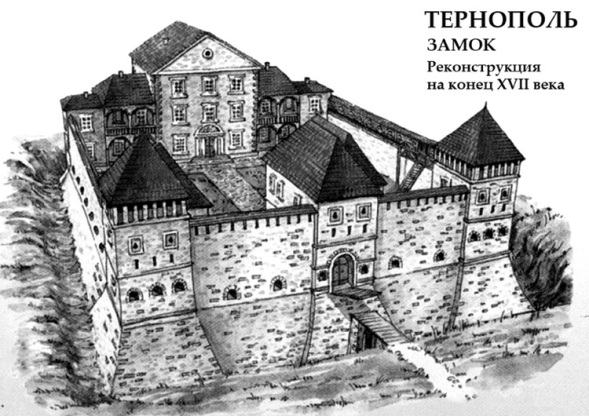 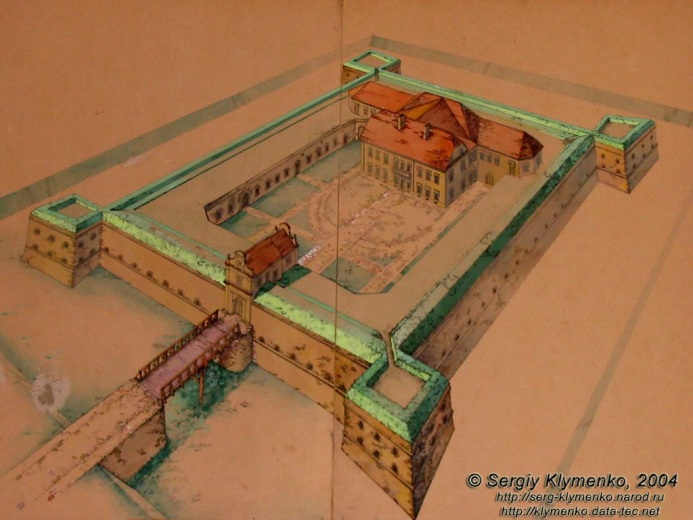                            4. Використана література:			Автомобільна прогулянка Україною: путівник / І.Лильо, Ю.Ференцева, А.Глазовий, І.Чеховський. – К.: Балтія-Друк, 2008. – 576 с.Івченко А.С. Вся Україна. – К.: ДНВП «Картографія», 2006. – 656 с.Івченко А.С., Пархоменко О.А. Україна. Фортеці, замки, палаци.- К.: ДНВП «Картографія», 2009 .- 600 с.Лесик О.В. Замки та монастирі України.- Львів: Світ, 1993. – 176 с.Мацюк О.Я. Замки і фортеці Західної України. Історичні мандрівки. – Львів: Центр Європи, 2009.- 200 с.Удовік С.Л. Західна Україна. Путівник.- К.: Видавництво «Ваклер», 2007. – 288 с.Україна: Путівник /Упоряд.: О.Зінкевич, В.Гула/.- К.: Смолоскип, 1995.- 480 с.